<<< Disney Night Parades – OLLI – Winter 2021 >>>www.mh3wv.org/olli===================================================================6 – Tokyo Disneyland Overview “DreamLights” 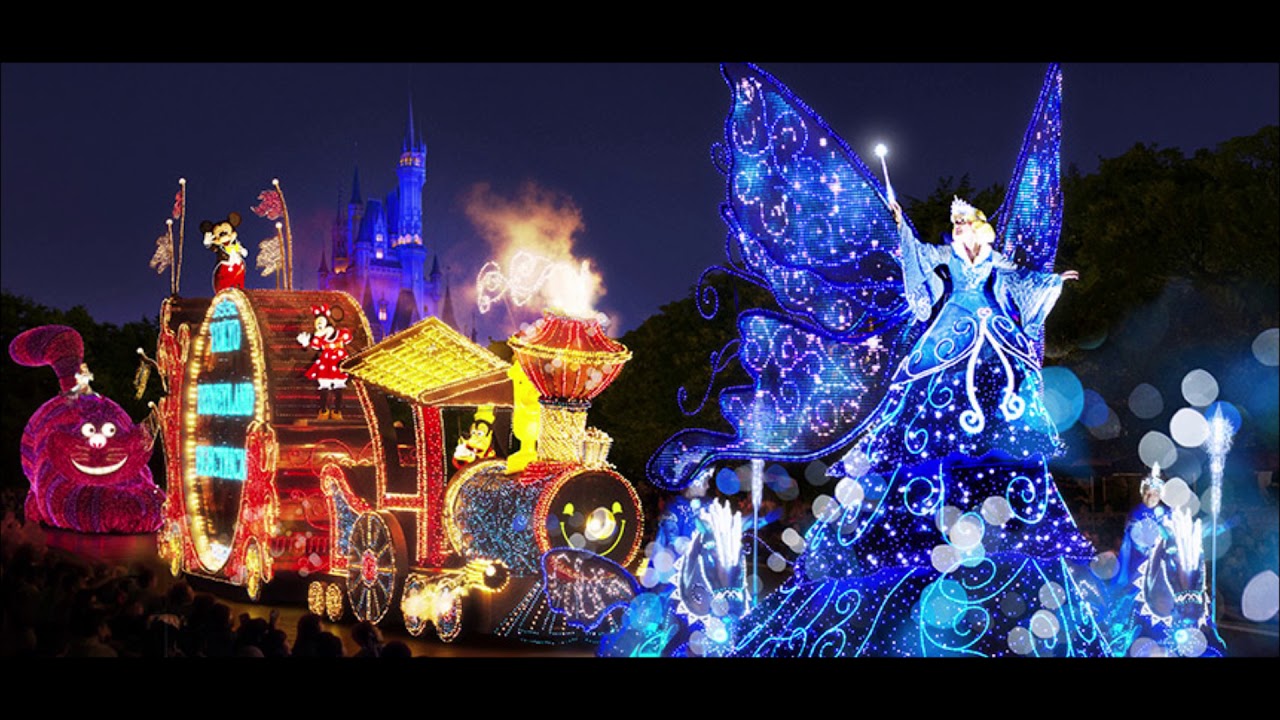 2001 – Present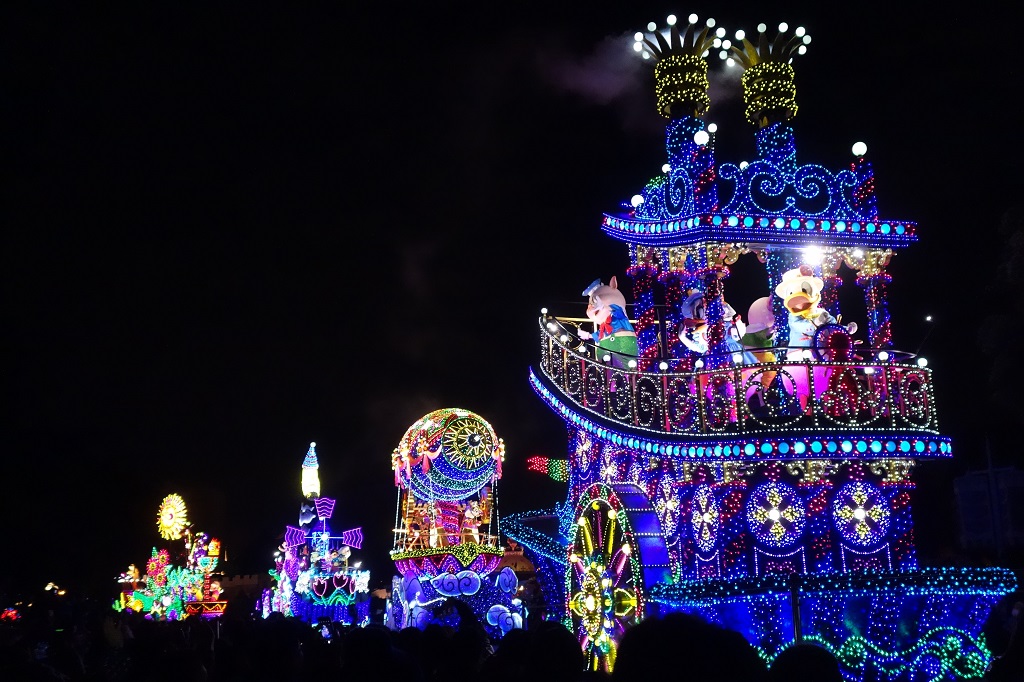 